1. 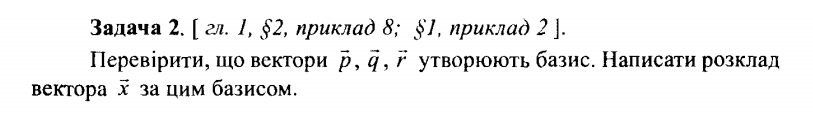 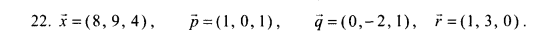 2.  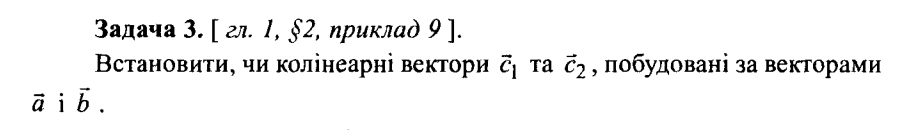 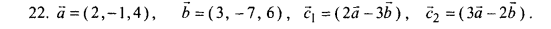 3. 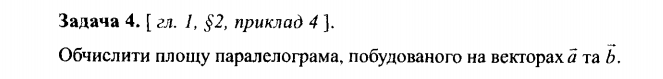 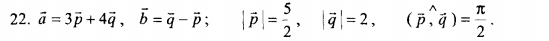 